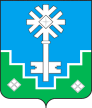 МУНИЦИПАЛЬНОЕ ОБРАЗОВАНИЕ «ГОРОД МИРНЫЙ»МИРНИНСКОГО РАЙОНА РЕСПУБЛИКИ САХА (ЯКУТИЯ)ГОРОДСКОЙ СОВЕТ САХА РЕСПУБЛИКАТЫН МИИРИНЭЙ ОРОЙУОНУН«МИИРИНЭЙ КУОРАТ» МУНИЦИПАЛЬНАЙ ТЭРИЛЛИИ КУОРАТЫН СЭБИЭТЭРЕШЕНИЕБЫhAAРЫЫ21.02.2019     		 	                                                                        № IV – 18 – 4О рассмотрении протеста прокуратурыРассмотрев   протест   прокуратуры  г. Мирного  на отдельные положения Порядка формирования, ведения и утверждения Перечня муниципального имущества МО «Город Мирный», предназначенного для предоставления в аренду субъектам малого и среднего предпринимательства и организациям, образующим инфраструктуру поддержки  малого и  среднего  предпринимательства  от  31.01.2019  № 16-2019  городской  Совет                                       РЕШИЛ:Удовлетворить требования протеста прокуратуры города Мирного.Городской Администрации разработать проект решения городского Совета о внесении изменений в Порядок формирования, ведения и утверждения Перечня муниципального имущества МО «Город Мирный», предназначенного для предоставления в аренду субъектам малого и среднего предпринимательства и организациям, образующим инфраструктуру поддержки малого и среднего предпринимательства, и вынести его на рассмотрение очередной сессии городского Совета в срок до 10.04.2019.Председателю городского Совета О.В. Путинцевой по итогам рассмотрения проекта решения городского Совета, указанного в п.2 настоящего решения, направить в адрес прокуратуры г. Мирного ответ на протест в письменном виде.Контроль исполнения настоящего решения возложить на комиссию по местному самоуправлению, законности и Регламенту (В.А. Белов).Председатель городского Совета	                                                        О.В. Путинцева